The High Middle Ages – Gothic Architecture Notre Dame (Our Lady) of Paris (1163-1250) West façade (main entrance) vs. South transept possibly first cathedral to use Flying BuKresses Notre Dame de Chartres (first built 1145-1194) Mariolatry
June 10, 1194 – fire!
Notre Dame de Chartres (1194-1260) Guilds
Romanesque vs. Gothic sculpture: -Last Judgment at Sainte Foy on the typanum (Romanesque) - Last Judgment at Autun (Romanesque)
- Jamb statues at Chartres (Gothic) Proto-Renaissance
GioKo
-The Lamenta?on (1305) In the Arena Chapel in Padua, Italy Fresco The Renaissance (Re-birth) The Early Renaissance in Florence (c. 1400-1495) Humanism
The Medici family
ShiY in patronage Donatello
St. Mark (1411) Contrapposto (weight shiY) David (1430) Masaccio
Trinity with the Virgin, St John the Evangelist, and Donors (1425) Linear Perspec]ve Sandro Bo^celli
The Birth of Venus (c. 1480) Girolamo Savonarola – priest in Florence The Renaissance The High Renaissance (c. 1495-1525):
Leonardo da Vinci
Renaissance Man
Madonna and Child with Saint Anne (c. 1503-06) Chiaroscuro/sfumato The Last Supper (c. 1495-1497) Michelangelo di Buonarro] Simoni
David (1501-1504)
Crea?on of Adam in the Sis]ne Chapel (1511) Raphael
The Madonna of the Meadows (1505) Implied lines/shapes Northern Renaissance Robert Campin
Merode Altarpiece (c. 1426) Jan Van Eyck
Arnolfini Double Portrait (1434) Northern Renaissance Oil paint invented Robert Campin
Merode Altarpiece (c. 1426) Jan Van Eyck
Arnolfini Double Portrait (1434) Mannerism (c. 1520-1600)
Parmigianino
Madonna and Child with Angels (1535-40) TintoreJo
The Last Supper (1592-94) 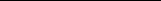 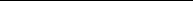 The Art Elements Line: The path leO by a moving point FuncRons of line:
-outline
-movement -emphasis
-direcRon
-paJern
-texture
-shading and modeling -hatching -cross-hatching --sRppling Types of lines:
-actual lines
-implied lines
-lines formed by edges 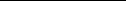 The Art Elements (cont’d) Shape and Mass
Shape = a two-dimensional form Mass = a three-dimensional form Geometric shapes and masses
Picasso. Les Demoiselles d’Avignon Pre-Cubism Organic shapes and masses
Dali. The Persistence of Memory Surrealism Figure-ground relaRonship PosiRve shapes
NegaRve shapes Light
Actual light
Implied light (the illusion of light) Value -Chiaroscuro (light dark) 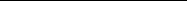 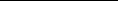 Art Elements (cont’) Color
Primary colors (red, yellow, blue)
Secondary colors (combinaRon of two primaries)
TerRary colors (product of one primary and one secondary color) Complementary colors (directly opposite each other on the color wheel) MaRsse. The Joy of Life Fauvism ProperRes of color:
-hue (the name of a color)
-value (relaRve lightness or darkness) -intensity (relaRve purity of a color) Color harmonies: -complementary harmony -analagous harmony -triad harmony Simultaneous contrast/aOer image Texture Actual texture Visual texture PaJern The Visual Elements (cont’d) Space Three-dimensional space Two-dimensional space -the illusion of depth -picture plane -overlapping -posi?on -linear perspec?ve -vanishing point -foreshortening -isometric perspec?ve -atmospheric perspec?ve 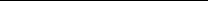 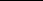 Principles of Design Unity and Variety:
Andy Warhol Campbell’s Soup Cans (1962) Ma?sse The Snail (1952-53)
Jackson Pollock Number 1 (1948) Balance:
Visual weight Symmetrical Balance Asymmetrical Balance Emphasis and Focal Point Scale and Propor?on
Scale = size in rela?on to a standard “normal” size
Propor?on = size rela?onships between parts of an art work Hierarchal Scale = use of scale to indicate rela?ve importance Rhythm 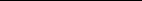 The Baroque (c. 1600-1700) Mar?n Luther – German priest/theology professor 95 Theses (wriaen in 1517, printed in 1518) Indulgences
The Protestant Reforma?on The Catholic Counter-Reforma?on
The Council of Trent (1545-1563)
Barocco = Portuguese for “irregular or imperfect pearl” Gianlorenzo Bernini
The Baldacchino (1624-1633) in St. Peter’s in Rome Propaganda
Bernini
Cornaro Chapel (1647-1652) -Ecstasy of Saint Teresa In the church of Santa Maria della Viaoria in Rome 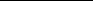 Italian Baroque Michelangelo Merisi = Caravaggio
-Calling of St. MaAhew (1597-1601)
vs
Michelangelo (Renaissance ar?st)
CreaCon of Adam on the Sis?ne Ceiling (1512) Caravaggio DeposiCon (1604) Vs
Raphael DeposiCon (1507) Worm’s eye view Italian Baroque Caravaggis2 (followers of Caravaggio) Orazio Gen2leschi
Artemisia Gen2leschi Agos2no Tassi Artemisia Gen2leschi
-Judith and Maidservant with the Head of Holofernes (c. 1625) -Judith Slaying Holofernes (1614-20) Caravaggio
Judith Beheading Holofernes (c. 1598) 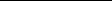 Flemish Baroque Peter Paul Rubens Jan/Maria Rubens (parents) Antwerp Protestant iconoclasm Altarpieces
Rubens
The Eleva;on of the Cross (1610) Triptych – pain2ng in three parts Foreshortening Michelangelo Spanish Baroque Hapsburg Kings – Philip III, Philip IV, Charles II Diego Rodriguez de Silva y Velazquez
-Water Carrier of Seville (c. 1619)
-Las Meninas (The Maids of Honor) (1656) Infanta (princess) Margarita Knights of the Order of San2ago (1659) 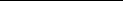 Dutch Baroque
Genre – everyday subjects
Portraits = most popular type of pain2ng Johannes (Jan) Vermeer
-Young Woman with a Water Jug (1664-1665) -A Woman Holding a Balance (c. 1664)
Last Judgment French Baroque
Nicolas Poussin
Classicism
-Et in Arcadia Ego (Even in Arcadia I Am) (c. 1655) -The Burial of Phocion (1648) -The Spreading of the Ashes of Phocion (1648) Louis XIV (1701)
Louis Le Vau (architect) and Charles Le Brun (painter) Versailles (1669-1750)
Salon de la Guerre (War Room)
Roi Soleil (Sun King)
Jules Mansart
Galerie des Glaces (Hall of Mirrors) (1678)
André Le Notre (landscape architect) 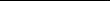 The Rococo Fete Galante – elegant outdoor entertainment Francois Boucher -Madame de Pompadour
-Jupiter in the Guise of Diana Seducing Callisto (1759) -Cupid a Cap;ve (1754) Jean-Honoré Fragonard The Swing (1766) Neoclassicism
Pompeii and Herculaneum – ancient Roman ci2es rediscovered in 1738 Mount Vesuvius (79)
Jacques-Louis David
Prix de Rome – a compe22ve honor
Oath of the Hora;i (1784)
Hora2i family vs. Curia2i family Roman&cism Eugene Delacroix
Liberty Leading the People (1830) The July Revolu&on of 1830
King Charles X
July Ordinances
King Louis-Philippe Realism
Rousseau
Under the Birches (1842-1843) Jean-Francois Millet -The Sower (1850) Realism/Impressionism
Edouard Manet
Le Déjeuner sur l’Herbe (Luncheon on the Grass) (1863) Victorine Meurent – model and ar&st
Marcantonio Raimondi
The Judgment of Paris (c. 1510-1520) 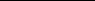 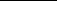 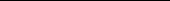 Impressionism The Salon – The Ecole des Beaux-Arts The Salon des Refusés Anonymous Society of painters, sculptors, engravers, etc. Nadar’s studio – Boulevard des Capucines
April 15, 1874 – first exhibit
Louis Leroy – art cri&c “Impressionism” Claude Monet Autumn Effect (1873) 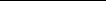 Post-Impressionism Last (eighth) Impressionist exhibit: 1886 Georges Seurat
A Sunday AIernoon on the Island of La Grande JaKe (1884-1886) Divisionism
Ecole des Beaux-Arts (School of Fine Arts)
Chevreul – French chemist and color theorist, inventor of the color wheel Complementary colors
Ogden Rood – American physicist and color theorist Vincent van Gogh
Theo van Gogh (brother and art dealer) Impasto – thick applica&on of paint Starry Night (1889)
Crows Over a WheaQield (July 1890) 